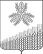 АДМИНИСТРАЦИЯ КРАСНОПОЛЯНСКОГО СЕЛЬСКОГО ПОСЕЛЕНИЯ КУЩЕВСКОГО РАЙОНАПОСТАНОВЛЕНИЕот 28.09.2020 г.                                                                                                   № 66х. Красная ПолянаОб утверждении топливно-энергетического баланса  Краснополянского сельского поселения Кущёвского района за 2019 годВ  соответствии с Приказом Министерства энергетики Российской Федерации от 14.12.2011  № 600 «Об утверждении Порядка составления топливно-энергетических балансов субъектов Российской Федерации, муниципальных образований», администрация Краснополянского сельского поселения Кущевского района постановляет:1.Утвердить топливно-энергетический баланс Краснополянского сельского поселения Кущёвского района за 2019 год (приложение).2. Ведущему специалисту администрации Краснополянского сельского поселения (И.Ю.Губановой) обнародовать настоящее постановление в специально установленных местах для обнародования, разместить в информационной сети «Интернет» на официальном сайте администрации Краснополянского сельского поселения.3.Контроль по исполнению настоящего постановления оставляю за собой.4. Настоящее постановление вступает в силу со дня его подписания.Глава Краснополянского сельского поселения Кущёвского района                                                                            В.А. СиденкоПроект подготовлен и внесенведущий специалист                                                                       И.Ю.ГубановаПроект согласованведущий специалист                                                                       А.С.СисеноваПРИЛОЖЕНИЕ УТВЕРЖДЕНО постановлением администрацииКраснополянского сельского поселения Кущевского районаот 28.09.2020 г. № 66Топливно-энергетический баланс Краснополянского сельского поселения Кущёвского района	Краснополянское сельское поселение  расположено в северо-восточной части Кущевского района Краснодарского края и занимает площадь в 101,73 кв. км. Имеются учебные  заведения, предприятие торговли, фермерские хозяйства, федеральная почта, отделение связи, больница. Всего в поселении проживает 992 человека. Три населённых пункта: х. Красная Поляна - 927 человек, х. Благополученский - 6 человек, х. Калининский – 59 человек.				Большинство сельскохозяйственных предприятий занимаются выращиванием зерновых культур. В поселении насчитывается 369 сельскохозяйственных предприятий, крестьянских фермерских хозяйств, личных подсобных хозяйств.В настоящее время в поселении функционируют следующие учреждения социальной сферы: дошкольных учреждений - 1, полных средних школ - 1, домов культуры -1, библиотек - 1, ФАП-1.Поселение располагает развитой сельскохозяйственной промышленностью. Значимые предприятия Краснополянского сельского поселения: АО агрокомплекс им. Н.И. Ткачева, ИП глава КФХ Смольникова С.Б. Общая земельная площадь 9,1 тыс. Га, из которых занято под сельхозугодиями  6,3 тыс. Га, из них земли поселения 0,763 тыс.  Га. Большинство жилых зданий  - 68 % в поселении  в кирпичном и блочном  исполнении.Основными потребителями энергетических ресурсов в Краснополянском сельском поселении являются бюджетные потребители (образование, культура, здравоохранение, торговля и др.) и  население. Топливно-энергетический баланс в Краснополянском сельском поселении разрабатывается на 1 год. Актуализируются по мере реализации локальных задач, программ, изменения размеров и источников финансирования, внешних и внутренних факторов воздействия.В топливно-энергетическом балансе Краснополянское сельское поселение присутствуют электрическая и тепловая энергия, газ, дрова, уголь. Электрической энергией потребителей Краснополянского сельского поселения обеспечивает ПАО «ТНС энерго Кубань», природным газом ООО «Газпром межрегионгаз Краснодар»,  на производство тепловой энергии Краснополянского сельского поселения используются дрова, уголь и природный газ.   Топливно-энергетический баланс Краснополянского сельского поселения  приведен в таблице.   Топливно-энергетический балансКраснополянского сельского поселения, Кущёвского районаТопливно-энергетический балансКраснополянского сельского поселения, Кущёвского районаТопливно-энергетический балансКраснополянского сельского поселения, Кущёвского районаТопливно-энергетический балансКраснополянского сельского поселения, Кущёвского районаТопливно-энергетический балансКраснополянского сельского поселения, Кущёвского районаТопливно-энергетический балансКраснополянского сельского поселения, Кущёвского районаУсловное топливо   (условные единицы)Газ природный (куб. м.)Газ  сжиженный (куб. м.)Дрова(куб. м.)Эл. Энергия(тыс. квт.)Уголь(т.)Приходная часть всего10350018,182995048196Производство00000Получено со стороны10350018,182995048196Собственные нужды00000Потери в сетях00000Расходная часть всего10350018,182995048196ЖКХ00000Население10350018,182892800156Прочие00010224840Глава Краснополянского сельского поселения Кущевского района        В.А.Сиденко